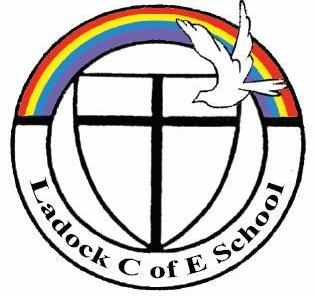 8th September 2017Dear Parents,Welcome to the new school year!  We hope you all had a lovely summer and were able to enjoy at least some warm and sunny outdoor days in between the rain!Attached you will find an overview of what we will be exploring under the key question… If you go down to the woods today, what do you think you might find? This topic will run until just before Christmas but the focus and the stories will change along the way in line with the children’s interest. If you have any books or resources that you think may be of use, please do send them in.PEThis term PE will be on Wednesdays and Thursdays so please ensure your child has a full PE kit, consisting of: red T shirt, black shorts and trainers and that this is in school from Monday to Friday in case there are any changes to the timetable.  Book-bags/reading We will hear your child read at least 3 times a week in school and they will choose a new book to bring home to share with you regularly.  Please ensure your child brings their bookbag with them every day and that their book and reading record are inside. Please do not send your child with a rucksack as we do not have space to store them and the children struggle to carry them.  We keep spare clothes in school but if you would like to provide a change of clothes for your child, these need to be in a named carrier bag that can be kept on their peg. Pencil cases are not necessary in school, as we provide everything the children need and they can get upset if things go missing or break. PhonicsReception children will bring home a small green phonics book, which contains all the sounds they will be learning. They will be making their own special book mark that will go in the book to show you where we have got to. We will write the date at the top of the page that we want them to practise next at home. You can practise saying and writing the sound and thinking of words that begin with that sound. Please do not be tempted to whizz through the book at a faster pace as it is important that we introduce each sound at school before they are practised at home.School dayRegistration is at 8.55 but the children should be in class from 8.45am to work on their early morning maths activities.  For Reception children, the school day ends at 3.15pm and we will be bring them out onto the playground for collection. Nursery children finishing at 12pm should be collected from the external classroom door. Nursery children finishing at 1pm should be collected from the top gate. Please let us (or the office) know if your child is being picked up by someone different. I do hope this year will be a happy and fulfilling time for your child.  Their happiness and well-being is so important to us here at Ladock, so please do come and speak to us about any concerns or worries you or they may have.  We are available from 8.30 most mornings or after school.  Messages can also be left with Jane Batchelor in the office.Very best wishes,Mrs Hayes and Mrs Rimmer